The Song Remains the SameThe U.S. Department of Justice recently announced that there would be no modifications to the 1941 ASCAP and BMI antitrust consent decrees. The main thrust of the DOJ decision was a confirmation that each consent decree requires “full-work” licenses conveying to radio stations, television stations, bars, restaurants, digital music services, and other music users the right to publicly perform, without risk of copyright infringement, all works in ASCAP’s and BMI’s repertories.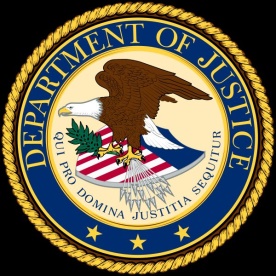 RadioInk 8.5.16http://radioink.com/2016/08/05/the-song-remains-the-same/?utm_source=ActiveCampaign&utm_medium=email&utm_content=What+Does+The+DOJ+Decision+Mean+For+You%3F&utm_campaign=Monday+5+8+Stern%2C+ASCAP